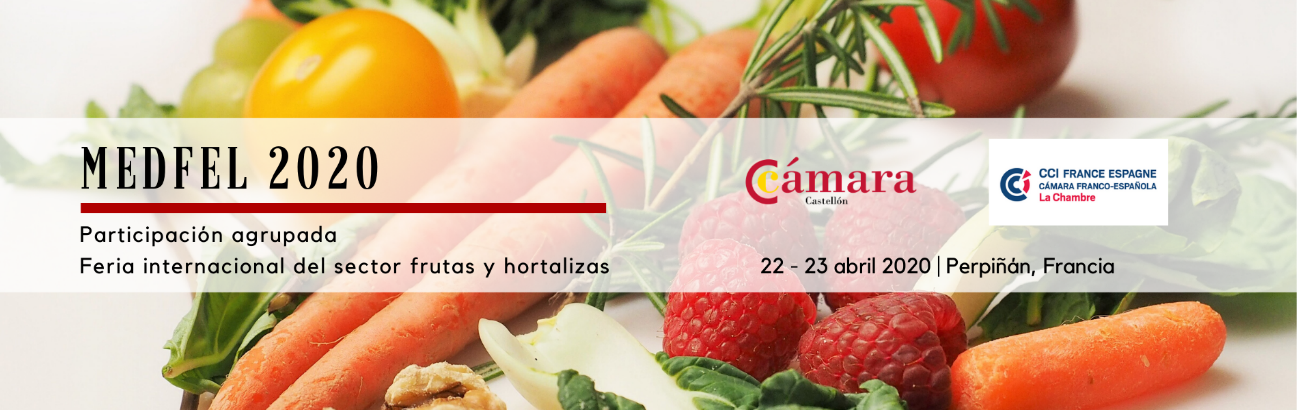 A.- Datos de la empresaNombre:Dirección:					Población:Teléfono:					E-mail:Persona de contacto:				Cargo:e-mail: 						Web:B.- Actividad de la Empresa. Experiencia.C. Descripción del producto, aplicaciones, aspectos innovadores, ventajas competitivas D.- Tipo de cooperación solicitado:Remitir la ficha cumplimentada a: jandres@camaracastellon.comCláusula Informativa sobre el tratamiento de datos de carácter personalResponsable: Cámara de Comercio, Industria, Servicios y Navegación de Castellón, CIF Q1273001F y domicilio en Avda. Hermanos Bou 79, 12003 Castellón.Finalidad: Envío de comunicaciones relativas a jornadas, cursos, agenda de actividades, encuestas o cualquier otra información y servicio de interés empresarial.Conservación: Mantendremos la información personal mientras no revoque su consentimiento.Legitimación: El tratamiento se basa en su consentimiento otorgado mediante la aceptación de la presente política de privacidad.Destinatarios: No se cederán datos a terceros, salvo obligación legal.Derechos: Puede ejercitar los derechos de acceso, rectificación, supresión, oposición, portabilidad y limitación al tratamiento de sus datos personales mediante solicitud a la dirección arriba indicada, adjuntando copia de documento identificativo en vigor. Asimismo, tiene derecho a recabar la tutela de la Agencia Española de Protección de datos a través de su página web www.agpd.es. Para más información pinche aquí:https://www.camaracastellon.com/es/politica_privacidad.󠄑 SÍ 󠄑󠄑 NO Declaro que he leído y acepto el contenido de la cláusula informativa󠄑 SÍ 󠄑󠄑 NO Acepto recibir comunicaciones de la Cámara de Comercio de CastellónFirma: 